Änderungen vorbehalten.Mit sportlichem GrußGabriele Oeck 1.VorsitzendeSchützengilde „Goldener Hahn“ e.V.Stuvenborn- von 1979 -im Norddeutschen Schützenbund e.V.Termine 2020Schützengilde „Goldener Hahn“ e.V.Stuvenborn- von 1979 -im Norddeutschen Schützenbund e.V.Termine 2020Schützengilde „Goldener Hahn“ e.V.Stuvenborn- von 1979 -im Norddeutschen Schützenbund e.V.Termine 2020Schützengilde „Goldener Hahn“ e.V.Stuvenborn- von 1979 -im Norddeutschen Schützenbund e.V.Termine 2020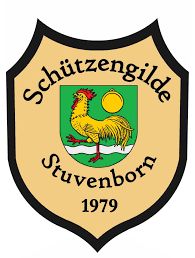 24.01.202019.00 UhrJahreshauptversammlungLandgasthof - TrachtLandgasthof - Tracht14.02.202019.00 UhrFirmen-undVereinsschießenSchützenhausSchützenhaus25.02-27.02.18.00 UhrPokalwoche 30 SchussSchützenhausSchützenhaus14.00 UhrJugendpokalschießenSchützenhausSchützenhaus28.02.02.03.-06.03.09.03.+10.03.16.00 Uhr100 Schuss-ProgrammSchützenhausSchützenhaus14.03.202015.00 UhrKreisschützenverbandstagKaltenkirchenKaltenkirchen18.04.202015.00 UhrSeniorenschießenSchützenhausSchützenhaus25.04.202014.00 UhrEndkampf -KreiskönigsschussNorderstedt – TrachtNorderstedt – Tracht10.05.202010.00 UhrLandesschützentagTravemünde – TrachtTravemünde – Tracht17.05.202011.00 UhrSchützenfrühstückSchützenhaus – TrachtSchützenhaus – Tracht06.06.20209.00 UhrFahnenpokalschießenKummerfeld – TrachtKummerfeld – Tracht21.08.202019.30 UhrFeuerwehr-PokalschießenSchützenhausSchützenhaus04.09.202019.30 UhrGemeindevertreterschießenSchützenhausSchützenhaus26.09.202019.00 UhrKreiskönigsballBad BramstedtBad Bramstedt10.10.202019.00 UhrGründungsfestLandgasthof – TrachtLandgasthof – Tracht06.11.202019.30 UhrPreisskat, Knobeln, 66SchützenhausSchützenhaus04.12.202018.00 UhrWeihnachtsfeierSchützenhausSchützenhaus22.01.202119.00 UhrJahreshauptversammlungLandgasthof - TrachtLandgasthof - Tracht